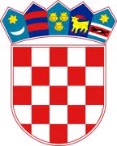 REPUBLIKA HRVATSKASISAČKO MOSLAVAČKA ŽUPANIJAOPĆINA LIPOVLJANIOPĆINSKO VIJEĆEKLASA: 611-01/23-01/01URBROJ: 2176-13-01-23-01Lipovljani, 28. lipanj 2023.godine                                                             Na temelju članka 9.a Zakona o financiranju javnih potreba u kulturi (Narodne novine 47/90 27/93 i 38/09) i članka 26. Statuta općine Lipovljani (Službeni vjesnik, broj: 14/21), Općinsko vijeće Općine Lipovljani na 16. sjednici održanoj 28. lipnja 2023. godine, donosiIzmjene i dopune programajavnih potreba kulturi za 2023. godinuI.U Programu javnih potreba u kulturi Općine Lipovljani za 2023. (Službeni vjesnik, broj:98/22) uslijedile su slijedeće izmjene i dopune:U točci III.  tablica mijenja se i glasi: 1. USTANOVE U KULTURIA) NARODNA KNJIŽNICA I ČITAONICA LIPOVLJANINARODNA KNJIŽNICA I ČITAONICA LIPOVLJANI2. UDRUGE U KULTURI1. Program za djecu2. ManifestacijeII.Ove Izmjene i dopune Programa stupaju na snagu osmog dana od dana objave u Službenom vjesniku.Potpredsjednica                                                                                                                           Ljiljana TomićRASHODPLANIRANOPROMJENAPROMJENA(%)NOVI IZNOSGlava 00302 Narodna knjižnica i čitaonica Lipovljani72.113,00-12.430,00-12.430,00-17,2459.683,00Proračunski korisnik 48533 Narodna knjižnica i čitaonica LipovljaniPROGRAM 1005 PROMICANJE KULTURE 72.113,00-12.430,00-17,2459.683,00Aktivnost A100001 RASHODI ZA ZAPOSLENE 28.127,00-75,00-0,2728.052,00Aktivnost A100002 MATERIJALNI I FINANCIJSKI RASHODI16.587,00-1.338,00-8,0715.249,00Aktivnost A100003 RADIONICE I KAZALIŠNE PREDSTAVE2.722,000,000,002.722,00Kapitalni projekt K100001 KNJIŽNA I NEKNJIŽNA GRAĐA 8.681,00663,007,649.344,00Kapitalni projekt K100002 OPREMA ZA DJELATNOST KNJIŽNICE 5.311,00-1.714,00-32,743.597,00Kapitalni projekt K100003 ZAVIČAJNA ZBIRKA LIPOVLJANI10.685,00-9.966,00-93,27719,00RASHODPLANIRANOPROMJENAPROMJENA (%)NOVI IZNOSUdruge u kulturi33.181,00-3.262,009,8329.919,00RASHODPLANIRANOPROMJENAPROMJENA (%)NOVI IZNOSProgram za djecu sv. Nikola3.982,001.018,0025,575.000,00RASHODPLANIRANOPROMJENAPROMJENA (%)NOVI IZNOSManifestacija Lipovljanski susreti40.148,00664,001,6540.812,00